ПОЗДРАВЛЯЕМ!1 декабря исполнилось 60 лет учителю математики Маркеловой Галине Матвеевне.В день 60-летия примите наши искренние поздравления с юбилеем! В этот праздничный день мы хотим выразить Вам глубокое уважение и восхищение! Вы всегда были для нас примером во всем. К Вам всегда тянутся люди, и Вы для каждого находите нужные слова и совет, никому не отказываете в помощи и участии. У Вас большое золотое сердце, теплом которого Вы согреваете всех, кто рядом с Вами. Спасибо Вам за Вашу мудрость и душевную красоту. Примите наши искренние поздравления с юбилеем и пожелания крепкого здоровья, материального благополучия и радости.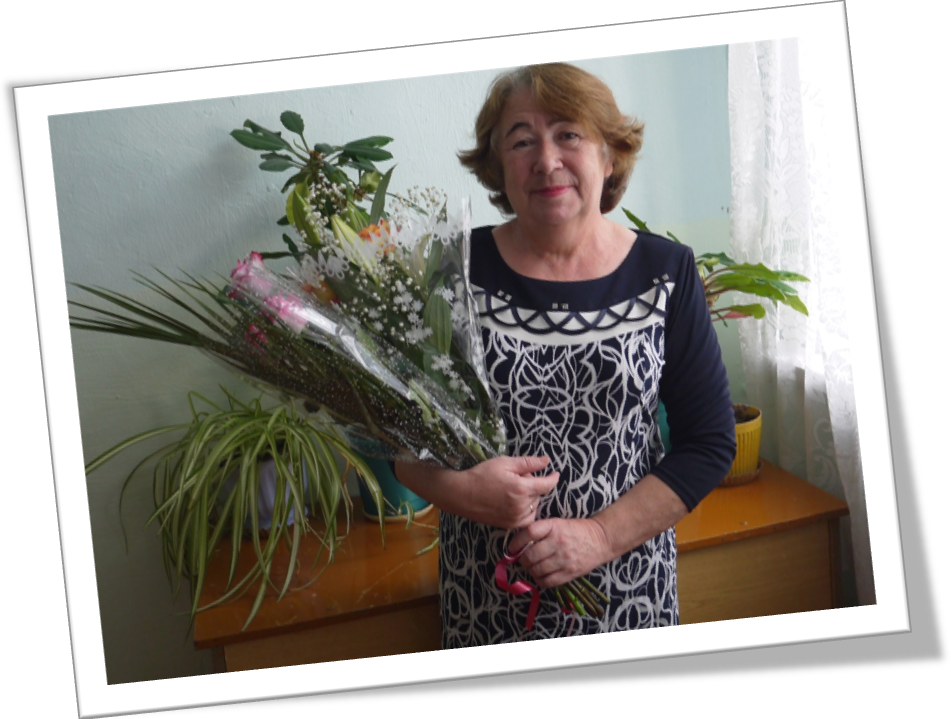 60 – немало, 60 – немного,В 60 открыта к мудрости дорога.Не беда, что мелькают годаИ волосы от времени седеют.Была бы молодой душа,А души молодые не стареют!Коллеги.